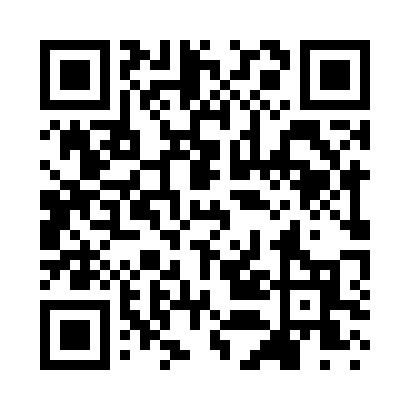 Prayer times for Melcher-Dallas, Iowa, USAMon 1 Jul 2024 - Wed 31 Jul 2024High Latitude Method: Angle Based RulePrayer Calculation Method: Islamic Society of North AmericaAsar Calculation Method: ShafiPrayer times provided by https://www.salahtimes.comDateDayFajrSunriseDhuhrAsrMaghribIsha1Mon4:045:441:175:188:5010:302Tue4:045:451:175:188:4910:303Wed4:055:451:175:188:4910:294Thu4:065:461:185:188:4910:295Fri4:075:461:185:188:4910:286Sat4:085:471:185:188:4810:287Sun4:095:481:185:188:4810:278Mon4:105:481:185:198:4810:269Tue4:115:491:185:198:4710:2610Wed4:125:501:185:198:4710:2511Thu4:135:511:195:198:4610:2412Fri4:145:511:195:198:4610:2313Sat4:155:521:195:188:4510:2214Sun4:165:531:195:188:4510:2115Mon4:175:541:195:188:4410:2016Tue4:185:541:195:188:4310:1917Wed4:195:551:195:188:4310:1818Thu4:215:561:195:188:4210:1719Fri4:225:571:195:188:4110:1620Sat4:235:581:195:188:4110:1521Sun4:245:591:195:188:4010:1422Mon4:266:001:195:178:3910:1323Tue4:276:011:205:178:3810:1124Wed4:286:011:205:178:3710:1025Thu4:306:021:205:178:3610:0926Fri4:316:031:205:168:3510:0727Sat4:326:041:205:168:3410:0628Sun4:346:051:195:168:3310:0429Mon4:356:061:195:168:3210:0330Tue4:366:071:195:158:3110:0231Wed4:386:081:195:158:3010:00